Грабли колесно-пальцевые Kolibri V Качественно сгребание, сдваивание валков и высочайшая производительность – то, ради чего были созданы грабли колесно-пальцевые ГКП-600 "Kolibri V". Они очень надежны и просты в эксплуатации. Во всех зонах равнинного землепользования, где необходимо работать с высокоурожайными травами на сеяных и естественных сенокосах – грабли Kolibri V будут максимально эффективны. Применение граблей Kolibri V позволяет эффективно загружать идущие следом высокопроизводительные пресс-подборщики или кормоуборочные комбайны. Наличие центрального колеса позволяет повысить качество заготавливаемого корма, исключая «мертвые зоны» по всей ширине захвата.В базовой комплектации:9 рабочих сгребающих колес;гидропривод перевода граблей из транспортного положения в рабочее и обратно.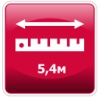 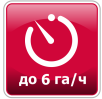 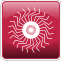 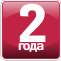 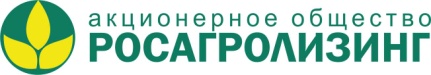 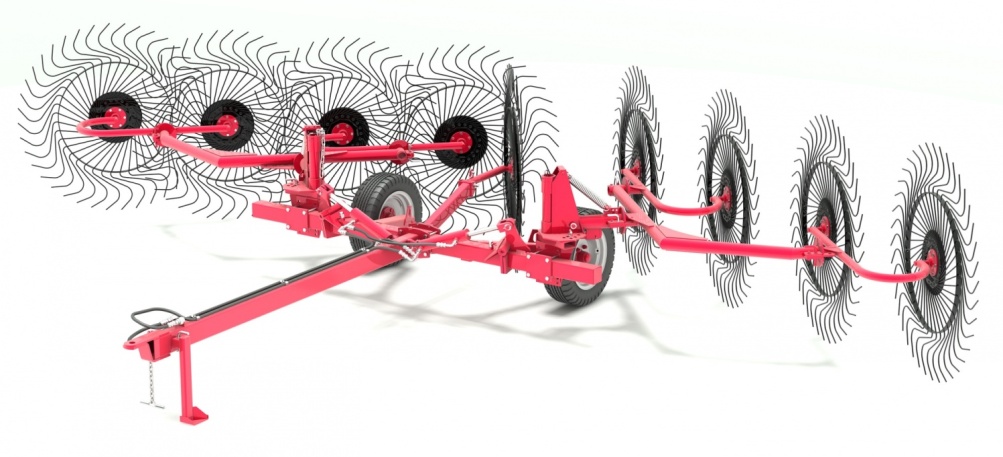 Качественные преимущества граблей колесно-пальцевых Kolibri V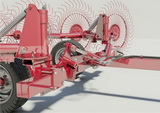 Конструкция рамы – особая прочностьОсновные элементы конструкции граблей – рама и тяговое дышло - изготовлены из специальных труб квадратного сечения, придающих всей конструкции особую прочность.Бережное отношение к почве и экономия горючегоУстановленные на поворотных стойках разгрузочные пружины обеспечивают минимальное повреждение корневой системы сеянных и естественных трав в процессе сгребания, ворошения и оборачивания валков сена без засорения массы землей, а также способствуют низкому сопротивлению передвижению граблей по полю, что в свою очередь экономит топливо.Гидравлическое управлениеГрабли можно легко переводить из транспортного положения в рабочее и обратно с помощью гидравлической системы, управляемой из кабины трактора.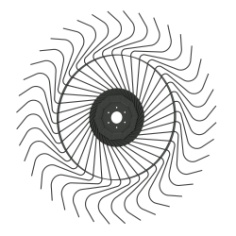 НадежностьПрошедшие специальную термообработку, зубцы из пружинной стали на рабочих органах обеспечивают долговечную работу, а их специальная форма позволяет работать на кручение в двух плоскостях без поломок, даже при попадании камней. Диаметр зубцов – 7 мм.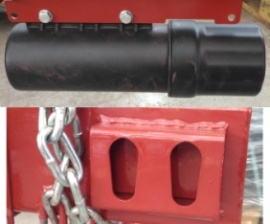 Внимание к мелочамПластиковый бокс обеспечивает сохранность документов вне зависимости от погодных условий и удобный доступ к ним, а кассетница для гидравлических муфт позволяет удобно закрепить их в стояночном состоянии.Технические характеристикиТехнические характеристикиПроизводительность за час основного времени, га/ ч, до6Рабочая скорость движения, км/ч, до10Ширина захвата (конструкционная), м5,4Габаритные размеры, мм, не более:
рабочее положение:-длина-ширина-высота551061501450
транспортное положение:-длина-ширина-высота5455
3630
2695Транспортный просвет, мм, не менее250Ширина колеи, мм, не более1770Масса сухая (конструкционная), кг624±30Угол поперечной устойчивости в агрегате с трактором, град., не менее30°Количество обслуживающего персонала, чел.1 (механизатор)Тяговый класс агрегатируемого трактора, т.с., не менее1,4